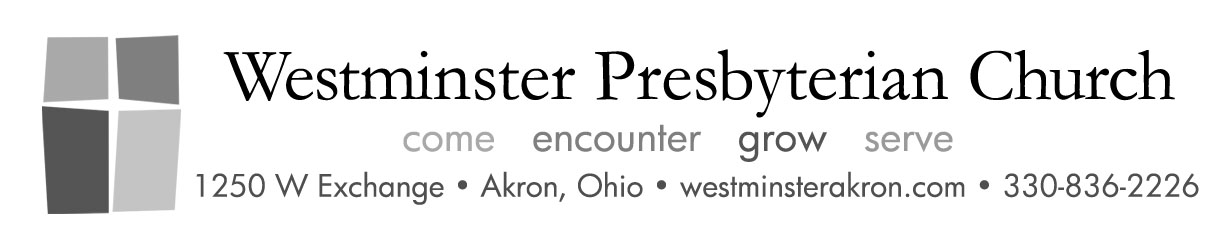 Fifth Sunday of EasterApril 29, 201810:30 AM WorshipAt the ringing of the carillon, please silence your cell phones and conversations and prepare your hearts and minds for an encounter with the Living God. Bolded text is read or sung by all.  *Please rise in body or spirit.COME Voluntary      Romance, Op. 36                               Charles Camille Saint-Saëns  Stephanie Blaha, horn*Call to Worship        		   Psalm 89:1-4                           Michael Dunbar     I will sing of your steadfast love, O Lord, forever;     with my mouth I will proclaim your faithfulness to all        generations.     I declare that your steadfast love is established forever;     your faithfulness is as firm as the heavens. You said, “I have made my covenant with my chosen one, I have sworn to     my servant David: ‘I will establish your descendants forever, and build your throne for all generations.’”      Praise the Lord! *Hymn 289      O God of Every Nation 			 	      LLANGLOFFANAnthem                                         Jesus Loves Me                      William BradburyChildren’s ChoirZack Troyer, directorENCOUNTERPrayer of ConfessionGod of love, in the wrong we have done and in the good we have not done, we have sinned in ignorance; we have sinned in weakness; we have sinned through our own deliberate fault. We are truly sorry. We repent and turn to you. Forgive us and renew our lives through Jesus Christ, our Lord. Amen. Silence is observed.Response 574    	Lord, Have Mercy	Kyrie	Lord have mercy upon us. Christ have mercy upon us. 	Lord have mercy upon us.Assurance of Forgiveness	*Response 567      Glory Be to the Father	Gloria Patri	Glory to the Father, and to the Son, and to the Holy Spirit; as it 	was in the beginning, is now, and will be forever. Amen. Amen. 	Amen.*Passing the Peace 		Greet both friends and strangers saying: The peace of Christ be with you.Moment for Ministry      Ginny Melver/Properties             Sanctuary RemodelTime for Church Life 	Please sign the friendship pad and pass to those seated near you. If you are the last person to sign on that page, please tear it out and leave it on the pew for the ushers to pick-up after the service.Offertory                                Ain’a That Good News! 	William DawsonI got a crown up ina the Kingdom, ain’a that good news! I’m a goin’ to lay down this worl’, goin’-a shoulder upuh my cross, goin’-a take it home-a to my Jesus, ain’a that good news! I got a harp up ina the Kingdom, ain’a that good news. I got a robe up in-a the Kingdom, ain’a that good news. I got a Saviour ina the Kingdom, ain’a that good news!*Response 592	Praise God from Whom All Blessings Flow	Doxology	Praise God from whom all blessings flow; praise God all 	creatures here below; praise God above, ye heavenly hosts; 	praise Father, Son, and Holy Ghost. Amen.Installation of Officers for Presbyterian WomenTime with Young Disciples       	Sheila Svoboda		Following the Time with Young Disciples, 3 through 5 year-olds are invited to Room 104 for age-appropriate activities. Kindergarteners through 3rd graders are invited to children’s choir rehearsal in Room 207 of the Education Building and 4th-8th graders will meet in Pastor’s Study annex for bell rehearsal. The children will meet at the Sanctuary door on the lectern sidand someone will take the children to their appropriate classrooms so that parents may not miss the readings and sermon. Parents please pick-up your children after worship.GROWPrayer for IlluminationThe First Lesson  Psalm 22:25-31               Pew Bible, Old Testament   Pg. 501*Hymn 85  What Wondrous Love Is This        	                  WONDROUS LOVEThe Second Lesson  1 John 4:7-9, 13-21     Pew Bible, New Testament Pg. 241 	This is the Word of the Lord. Thanks be to God!
Sermon          God Defined     	 The Reverend Jon Hauerwas SERVE*Affirmation of Faith         From Romans 8We know that all things work together for good for those who love God, who are called according to God’s purpose. We are convinced that neither death, nor life, nor angels, nor rulers, nor things present, nor things to come, nor powers, nor height, nor depth, nor anything else in all creation, will be able to separate us from the love of God in Christ Jesus our Lord.Prayers of the People, Silent Reflection and The Lord’s Prayer	Our Father who art in heaven, hallowed be thy name.	Thy kingdom come, thy will be done, on earth as it is in heaven. 	Give us this day our daily bread; and forgive us our debts, as we 	forgive our debtors; and lead us not into temptation, but 	deliver us from evil. For thine is the kingdom, and the power, 	and the glory, forever. Amen.*Hymn 412  Eternal God, Whose Power Upholds                   FOREST GREEN*Charge and Benediction
Voluntary	Rondo from Horn Quintet K. 407                          W.A. Mozart		     Welcome to our worship this morning!Join us for coffee and fellowship in Wright-Herberich Hall after worship today.USHERS this morning are Dave Stobbs (head usher), Barbara Thackeray
Joan Buehl, Bill Bramley, Donna and Dan Gorring and Linda Stobbs.THE CHANCEL FLOWERS are given by Roger and Martha Nelson’s children, Mark Nelson and Jane Nelson Hutchison on their 62nd Wedding Anniversary on April 28.THE RED ROSE IN THE CHANCEL is in honor of Elle Grace Nacin, daughter of Jesse and Stephanie Nacin, born Wednesday, April 18, 2018. Everyone is doing well!LARGE PRINT BULLETINS AND HYMNALS are available. Please ask an usher.HEARING ASSISTANCE DEVICES are available. Please ask an usher. CHILDREN’S BIBLES AND ACTIVITY BOXES are available in the Narthex. Please ask an usher.Music Director/Organist Search Committee UpdateWe are pleased to report that our search for a Director of Music/Organist is moving along. Over the past two months, we have been receiving applications for the position. This process takes time as we have been carefully reviewing applications, reviewing the videos of candidates playing and conducting, as well as audios.  There are several candidates of interest, we have followed up with their references, and we are now ready to start interviewing. We have some very talented and qualified individuals who are seeking to serve at Westminster.Proofreading RequestIn the past, the church staff has found it very helpful to have someone from the congregation help with the weekly duties of proofreading for the bulletin and Script. This responsibility can be done via email and requires very little time. But, a sharp eye helps the church staff with proofing, clarifying questions someone might ask and gives overall help in communicating clearly to the church members. We would ideally like to have a team of three or four people so we can rotate the tasks each week. Contact the church office at wpcoffice1250@gmail.com if you are interested.COME - ENCOUNTER - GROW - SERVECELTIC GARDEN PERENNIAL SALE  There are some perennials still for sale today on the patio.  Please come and support the Celtic Garden.  This is the garden’s only fundraiser to buy plants and supplies. ATTENTION GRADUATES  On Sunday, May 20 we will be honoring Westminster graduates during our 10:30 a.m. worship service. Are you graduating from high school, college, or graduate school? Please let us know. We would love to recognize you! Contact the church office at wpcoffice1250@gmail.com.PICTORIAL DIRECTORIES IN THE CHURCH OFFICE  If you had your photo taken for the Westminster pictorial directory please come to pick up your free copy in the office. We have twenty-five extra copies of the directory, which will be sold for $10 each. Questions, please contact the church office at 330-836-2226.CHILDCARE REQUESTS  Until we have filled the vacant Childcare Director position, please email any requests to Sheila Svoboda at wpcchildren1250@gmail.com. We will notify the church when the position is filled.VBS VOLUNTEERS MEETING  If you are interested in volunteering for VBS 2018 The Parables of Jesus, join us in the Library after church on Sunday May 6.EVOTIONALS are emailed to the congregation each Wednesday. If you would like to receive these communications and are not already on the list, please contact our office. Also, if you might be interested in writing an Evotional, please contact our pastor.Calendar of Church Building EventsFor April 29 – May 6, 2018 Sunday, 4/29:  9:00 am	Child Care Center opens9:30 am	Choir Rehearsal (Choir Room/Sanctuary)9:30 am	Education for all 10:30 am 	Worship/PW Installation (Sanctuary)11:30 am	Coffee and fellowship (Kitchen/WHH)11:30 am	Celtic Garden Plant Sale (Patio) 11:30 am	Confirmation Meeting #9 of 10 (Tween Room)Monday, 4/30:  	No activities plannedTuesday, 5/1: 7:00 pm	Outreach Meeting (Library)Wednesday, 5/2:  4:00 pm	Bridges Out of Poverty/Circles (WHH/Kitchen/Library)4:15 pm	Adult Bell Choir (Sanctuary)7:00 pm	Deacon’s Meeting (Room 106)Thursday, 5/3: 9:30 am	Staff Meeting (Library)12:00 pm	Bible Study (Room 106)6:30 pm	League of Women Voters (Room 106)Friday, 5/4:   No activities plannedSaturday, 5/5:  	8:00 am	Food for Life (Kitchen)	9:00 am	Celtic Gardeners (Celtic Garden)Sunday, 5/6:  9:00 am	Child Care Center opens9:30 am	Choir Rehearsal (Choir Room/Sanctuary)9:30 am	Education for all 10:30 am 	Worship/First Sunday Food Collection (Sanctuary)11:30 am	Coffee and fellowship (Kitchen/WHH)11:30 am 	VBS Volunteer Meeting (Library)7:00 pm	Confirmation Meeting #10 of 10 (Tween Room)Office Hours: Monday-Friday, 9:00 a.m. – 2:00 p.m.We do our best to answer your phone calls weekday mornings. You may be directed to our automated answering service at other times. We strive to provide access to the church building during office hours through our callbox in the rear of the church building. Please call ahead and inquire about building access if you are coming after 2:00 p.m. WEEKLY DEADLINE for information to be included in the Sunday Update and Sunday bulletin is Wednesday at noon.SCRIPT ARTICLES for the June/July Script will be due by Wednesday, May 17. Please send to wpcoffice1250@gmail.com by noon. The June/July Script will be published and inserted into the bulletin on Sunday, May 27.WPC Staff:The Reverend Jonathan S. Hauerwas, Pastor 	jhauerwas.wpc@gmail.com	(cell phone 330-606-4551) (weekly office hours: Monday-Wednesday, 9:30-11:00 am)Damon Horner, Daytime Custodian	wpcbuilding@gmail.com	(weekly workdays: Sunday-Thursday) Eileen Martinez, Staff Accountant	wpcfinance1250@gmail.com	(weekly office days: Monday, Tuesday, Wednesday, and Thursday)James Mismas, Director of Music/Organist 	musicdirectorwpc@gmail.com Sheila Svoboda, Dir. of Children and Family Ministry	wpcchildren1250@gmail.com 	(weekly office days: Tuesday and Thursday)Claudine Schooley, WPC Church Office	wpcoffice1250@gmail.comSean Williams, Youth Ministry Administrator	wpcyouth1250@gmail.com	(cell phone 717-271-1221) Zack Troyer, Director of Children’s Choir 	wpcchildrenschoir1250@gmail.com  (cell phone 330-285-0213)Ron Hazelett, Director of Tween/Youth and Adult Bell Choir 	wpcbellchoir@gmail.com  (cell phone 330-701-7523 )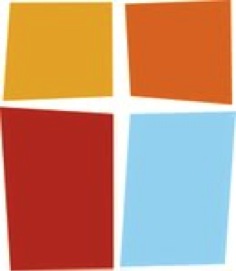 